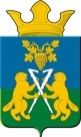 ДУМАНицинского сельского поселенияСлободо – Туринского  муниципального  районатретьего созываРЕШЕНИЕот   ______________                         № ______                                       ПРОЕКТОб исполнении бюджета Ницинского сельского поселения  Слободо-Туринского муниципального района за 2014 год	В соответствии со статьей 47  решения Думы Ницинского сельского поселения Слободо - Туринского муниципального района от 27.09.2011 № 147 «Об утверждении положения о бюджетном процессе в Ницинском сельском поселении» (с изменениями от 30.12.2013 № 17), решения Думы Ницинского сельского поселения от 23.10.2007 № 61 «Об утверждении положения о проведении публичных слушаний» заслушав доклад Главы Ницинского сельского поселения, Дума муниципального района РЕШИЛА:Утвердить отчет об исполнении бюджета Ницинского сельского поселения за отчетный финансовый 2014 год, в том числе:по расходам в сумме 17 101 237,61 рублей;по доходам в сумме 18 405 257,13 рублей;общий объем капитальных расходов в сумме 1 044 034,00 рублей;размер профицита местного бюджета в сумме 1 304 019,52 рублей;общий объем расходов на реализацию муниципальной целевой программы в сумме 16 280 004,62 тыс. рублей;объем межбюджетных трансфертов: полученных из других уровней бюджета в сумме 16 667 700,0 рублей; предоставленных бюджетам муниципальных районов в соответствии с заключенными соглашениями в сумме 292 300,00  рублей;объем расходов на обслуживание муниципального долга в сумме 32,99 рублей.Утвердить показатели по исполнению бюджета Ницинского сельского поселения за отчетный финансовый 2014 год.Доходы местного бюджета по кодам классификации доходов (приложение № 1);Расходы местного бюджета по функциональной классификации расходов (приложение № 2);Расходы местного бюджета по главным распорядителям бюджетных средств функциональной классификации расходов (приложение № 3);Исполнение обязательств согласно Программы муниципальных гарантий Ницинского сельского поселения (приложение № 5);Исполнение источников внутреннего финансирования дефицита бюджета (приложение № 6);Размер и структуру муниципального долга на 01.01.2015 года (приложение № 7) Настоящее решение опубликовать в общественно-политической газете Слободо-Туринского муниципального района «Коммунар».Контроль за исполнением настоящего решения возложить на комиссию по экономической политике  (Пелымская С.В.).Глава администрации Ницинского сельского поселения                                         С.Г. КостенковПриложение № 4к Решению Думы  Ницинского сельского поселенияот _____________. № ___ Свод источников внутреннего финансированиядефицита бюджета Ницинского сельского поселения в 2014 годуПРИЛОЖЕНИЕ № 5ИСПОЛНЕНИЕ ПРОГРАММЫмуниципальных внутренних заимствований местного бюджета Ницинского сельского поселения  за 2014 годПриложение № 6к Решению Думы  Ницинского сельского поселенияот _____________. № ___Исполнение обязательств согласно  Программы   муниципальных  гарантий Ницинского сельского поселения   за 2014 годПриложение № 7к Решению Думы  Ницинского сельского поселенияот _____________. № ___СправкаРазмер и структура муниципального долгана  01.01.2015 г.Ницинское сельское поселение Приложение №1 Приложение №1 Приложение №1 Приложение №1 Приложение №1 Приложение №1 к Решению Думы  Ницинского сельского поселенияк Решению Думы  Ницинского сельского поселенияк Решению Думы  Ницинского сельского поселенияк Решению Думы  Ницинского сельского поселенияк Решению Думы  Ницинского сельского поселенияк Решению Думы  Ницинского сельского поселенияот _____________. № ___от _____________. № ___от _____________. № ___от _____________. № ___от _____________. № ___от _____________. № ___Исполнение доходной части бюджета Ницинского сельского поселенияИсполнение доходной части бюджета Ницинского сельского поселенияИсполнение доходной части бюджета Ницинского сельского поселенияИсполнение доходной части бюджета Ницинского сельского поселенияИсполнение доходной части бюджета Ницинского сельского поселенияИсполнение доходной части бюджета Ницинского сельского поселенияза 2014 годза 2014 годза 2014 годза 2014 годза 2014 годза 2014 годЕдиница измерения: руб.Единица измерения: руб.Единица измерения: руб.Единица измерения: руб.Единица измерения: руб.Единица измерения: руб.КодНаименование показателяУточненный план на годИсполнение с начала годаРасхождение с начала годаРасхождение с начала годаКодНаименование показателяУточненный план на годИтогоСумма% исполнения18210102000010000110Налог на доходы физических лиц727 000,00801 935,82-74 935,82110,31%10010302000010000110Акцизы по подакцизным товарам (продукции), производимым на территории РФ189 000,00151 993,3037 006,7080,42%18210601030100000110Налог на имущество физических лиц, взимаемый по ставкам, применяемым к объектам налогообложения, расположенным в границах поселений142 000,00146 186,26-4 186,26102,95%18210606013100000110Земельный налог, взимаемый по ставкам, установленным в соответствии с подпунктом 1 пункта 1 статьи 394 Налогового кодекса Российской Федерации и применяемым к объектам налогообложения, расположенным в границах поселений526 000,00536 565,66-10 565,66102,01%18210606023100000110Земельный налог, взимаемый по ставкам, установленным в соответствии с подпунктом 2 пункта 1 статьи 394 Налогового кодекса Российской Федерации и применяемым к объектам налогообложения, расположенным в границах поселений1 282,88-1 282,8892010804020010000110Государственная пошлина10 600,0011 000,00-400,00103,77%18210904053100000110Земельный налог (по обязательствам, возникшим до 1 января 2006 года), мобилизуемый на территориях поселений-211,67211,6790211105013100000120Доходы,   получаемые в виде арендной платы за земельные участки, государственная собственность на которые не разграничена и которые расположены в границах поселений, а также средства от продажи права на заключение договоров аренды указанных земельных участков 2 000,006 509,98-4 509,98325,50%92011105075100003120Доходы от сдачи в аренду объектов нежилого фонда муниципальных районов, находящихся в казне поселений и не являющихся памятниками истории, культуры и градостроительства25 000,0026 340,00-1 340,00105,36%92011302995100001130Прочие доходы от компенсации затрат бюджетов поселений (в части возврата дебиторской задолженности прошлых лет)550,00-550,0090211406013100000430Доходы от продажи земельных участков государственная собственность на которые  не разграничена  и которые расположены в границах поселений1 000,00804,90195,1080,49%92011402053100002410Прочие доходы от реализации иного имущества, находящегося в собственности поселений (за исключением имущества муниципальных бюджетных и автономных учреждений, а так же имущества муниципальных унитарных предприятий, в том числе казенных),  в части реализации основных средств по указанному имуществу  54 600,0054 600,00100,00%НАЛОГОВЫЕ И НЕНАЛОГОВЫЕ ДОХОДЫНАЛОГОВЫЕ И НЕНАЛОГОВЫЕ ДОХОДЫ1 677 200,001 737 557,13-60 357,13103,60%90120201001100000151  Дотации бюджетам поселений на выравнивание уровня бюджетной обеспеченности2 925 000,002 925 000,00100,00%92020203015100000151Субвенции бюджетам поселениий на осуществление первичного воинского учета на территориях, где отсутствуют военные комиссариаты192 200,00192 200,00100,00%92020203024100000151Субвенции бюджетам поселений на осуществление государственного полномочия по определению перечня лиц, уполномоченных составлять протоколы об административных правонарушениях, предусмотренных законом Свердловской области100,00100,00100,00%92020204052100000151Межбюджетные трансферты, передаваемые бюджетам поселений на государственную поддержку муниципальных учреждений культуры, находящихся на территориях сельских поселений100 000,00100 000,00100,00%92020204999100000151Прочие МБТ13 549 400,0013 450 400,0099 000,0099,27%ИТОГО ДОХОДОВИТОГО ДОХОДОВ18 443 900,0018 405 257,1338 642,8799,79%Приложение №2Приложение №2Приложение №2к Решению Думы  Ницинского сельского поселенияк Решению Думы  Ницинского сельского поселенияк Решению Думы  Ницинского сельского поселенияот _____________. № ___от _____________. № ___от _____________. № ___Исполнение бюджетных ассигнований по разделам, подразделам, целевым статьям (муниципальным программам Ницинского сельского поселения и непрограммным направлениям деятельности), группам и подгруппам видов расходов классификации расходов бюджета на 31 декабря 2014 годаИсполнение бюджетных ассигнований по разделам, подразделам, целевым статьям (муниципальным программам Ницинского сельского поселения и непрограммным направлениям деятельности), группам и подгруппам видов расходов классификации расходов бюджета на 31 декабря 2014 годаИсполнение бюджетных ассигнований по разделам, подразделам, целевым статьям (муниципальным программам Ницинского сельского поселения и непрограммным направлениям деятельности), группам и подгруппам видов расходов классификации расходов бюджета на 31 декабря 2014 годаИсполнение бюджетных ассигнований по разделам, подразделам, целевым статьям (муниципальным программам Ницинского сельского поселения и непрограммным направлениям деятельности), группам и подгруппам видов расходов классификации расходов бюджета на 31 декабря 2014 годаИсполнение бюджетных ассигнований по разделам, подразделам, целевым статьям (муниципальным программам Ницинского сельского поселения и непрограммным направлениям деятельности), группам и подгруппам видов расходов классификации расходов бюджета на 31 декабря 2014 годаИсполнение бюджетных ассигнований по разделам, подразделам, целевым статьям (муниципальным программам Ницинского сельского поселения и непрограммным направлениям деятельности), группам и подгруппам видов расходов классификации расходов бюджета на 31 декабря 2014 годаИсполнение бюджетных ассигнований по разделам, подразделам, целевым статьям (муниципальным программам Ницинского сельского поселения и непрограммным направлениям деятельности), группам и подгруппам видов расходов классификации расходов бюджета на 31 декабря 2014 годаИсполнение бюджетных ассигнований по разделам, подразделам, целевым статьям (муниципальным программам Ницинского сельского поселения и непрограммным направлениям деятельности), группам и подгруппам видов расходов классификации расходов бюджета на 31 декабря 2014 годаИсполнение бюджетных ассигнований по разделам, подразделам, целевым статьям (муниципальным программам Ницинского сельского поселения и непрограммным направлениям деятельности), группам и подгруппам видов расходов классификации расходов бюджета на 31 декабря 2014 годаИсполнение бюджетных ассигнований по разделам, подразделам, целевым статьям (муниципальным программам Ницинского сельского поселения и непрограммным направлениям деятельности), группам и подгруппам видов расходов классификации расходов бюджета на 31 декабря 2014 годаИсполнение бюджетных ассигнований по разделам, подразделам, целевым статьям (муниципальным программам Ницинского сельского поселения и непрограммным направлениям деятельности), группам и подгруппам видов расходов классификации расходов бюджета на 31 декабря 2014 годаИсполнение бюджетных ассигнований по разделам, подразделам, целевым статьям (муниципальным программам Ницинского сельского поселения и непрограммным направлениям деятельности), группам и подгруппам видов расходов классификации расходов бюджета на 31 декабря 2014 годаИсполнение бюджетных ассигнований по разделам, подразделам, целевым статьям (муниципальным программам Ницинского сельского поселения и непрограммным направлениям деятельности), группам и подгруппам видов расходов классификации расходов бюджета на 31 декабря 2014 годаИсполнение бюджетных ассигнований по разделам, подразделам, целевым статьям (муниципальным программам Ницинского сельского поселения и непрограммным направлениям деятельности), группам и подгруппам видов расходов классификации расходов бюджета на 31 декабря 2014 годаИсполнение бюджетных ассигнований по разделам, подразделам, целевым статьям (муниципальным программам Ницинского сельского поселения и непрограммным направлениям деятельности), группам и подгруппам видов расходов классификации расходов бюджета на 31 декабря 2014 годаИсполнение бюджетных ассигнований по разделам, подразделам, целевым статьям (муниципальным программам Ницинского сельского поселения и непрограммным направлениям деятельности), группам и подгруппам видов расходов классификации расходов бюджета на 31 декабря 2014 года№Наименование показателяКод раздела, подразделаКод целевой статьиКод вида расходовСумма средств, предусмотренная решением о бюджете на 2014 год, в рубляхРасходы местного бюджета осуществляемые в 2014 годуРасходы местного бюджета осуществляемые в 2014 году№Наименование показателяКод раздела, подразделаКод целевой статьиКод вида расходовСумма средств, предусмотренная решением о бюджете на 2014 год, в рубляхРасходы местного бюджета осуществляемые в 2014 годуРасходы местного бюджета осуществляемые в 2014 году№Наименование показателяКод раздела, подразделаКод целевой статьиКод вида расходовСумма средств, предусмотренная решением о бюджете на 2014 год, в рубляхв рубляхв прцентах1    ОБЩЕГОСУДАРСТВЕННЫЕ ВОПРОСЫ010000000000005 782 567,015 739 991,5699,26%2      Функционирование высшего должностного лица субъекта Российской Федерации и муниципального образования01020000000000820 000,00820 000,00100,00%3        Непрограммные направления деятельности01027000000000820 000,00820 000,00100,00%4            Глава муниципального образования01027002101000820 000,00820 000,00100,00%5              Расходы на выплаты персоналу государственных органов01027002101120820 000,00820 000,00100,00%6      Функционирование законодательных (представительных) органов государственной власти и представительных органов муниципальных образований010300000000001 200,001 200,00100,00%7        Непрограммные направления деятельности010370000000001 200,001 200,00100,00%8            Обеспечение деятельности муниципальных органов (центральный аппарат)010370020010001 200,001 200,00100,00%9              Уплата налогов, сборов и иных платежей010370020018501 200,001 200,00100,00%10      Функционирование Правительства Российской Федерации, высших исполнительных органов государственной власти субъектов Российской Федерации, местных администраций010400000000004 729 267,014 724 325,3999,90%11        Муниципальная программа "Социально-экономическое развитие Ницинского сельского поселения на 2014-2020 годы"010418000000004 729 267,014 724 325,3999,90%12          Подпрограмма "Обеспечение условий реализации мероприятий по программе "Социально-экономическое развитие на 2014-2020 годы"010418900000004 729 267,014 724 325,3999,90%13            Обеспечение деятельности муниципальных органов (центральный аппарат)010418920010004 729 267,014 724 325,3999,90%14              Расходы на выплаты персоналу государственных органов010418920011202 837 500,002 837 500,00100,00%15              Иные закупки товаров, работ и услуг для обеспечения государственных (муниципальных) нужд010418920012401 857 000,001 852 479,1199,76%16              Уплата налогов, сборов и иных платежей0104189200185034 767,0134 346,2898,79%17      Другие общегосударственные вопросы01130000000000232 100,00194 466,1783,79%18        Муниципальная программа "Социально-экономическое развитие Ницинского сельского поселения на 2014-2020 годы"01131800000000232 100,00194 466,1783,79%19          Подпрограмма "Развитие имущественного комплекса Ницинского сельского поселения, в том числе обеспечение государственной регистрации права собственности"01131820000000104 000,00103 689,9999,70%20            Владение, пользование и распоряжение имуществом, находящегося в муниципальной собственности поселения01131822104000104 000,00103 689,9999,70%21              Иные закупки товаров, работ и услуг для обеспечения государственных (муниципальных) нужд01131822104240104 000,00103 689,9999,70%22          Подпрограмма "Обеспечение условий реализации мероприятий по программе "Социально-экономическое развитие на 2014-2020 годы"01131890000000128 100,0090 776,1870,86%23            Формирование архивных фондов011318921010009 000,009 000,00100,00%24              Иные закупки товаров, работ и услуг для обеспечения государственных (муниципальных) нужд011318921012409 000,009 000,00100,00%25            Оказание услуг (выполнение работ) по опубликованию нормативно правовых актов01131892102000100 000,0076 256,1876,26%26              Иные закупки товаров, работ и услуг для обеспечения государственных (муниципальных) нужд01131892102240100 000,0076 256,1876,26%27            Пенсионное обеспечение муниципальных служащих Ницинского сельского поселения0113189210300011 500,000,000,00%28              Социальные выплаты гражданам, кроме публичных нормативных социальных выплат0113189210332011 500,000,000,00%29            Прочие обязательства муниципального образования011318921060007 500,005 420,0072,27%30              Иные закупки товаров, работ и услуг для обеспечения государственных (муниципальных) нужд011318921062407 500,005 420,0072,27%31            Осуществление государственного полномочия Свердловской области по определению перечня должностных лиц, уполномоченных составлять протоколы об административных правонарушениях, предусмотренных законом Свердловской области01131894110000100,00100,00100,00%32              Иные закупки товаров, работ и услуг для обеспечения государственных (муниципальных) нужд01131894110240100,00100,00100,00%33    НАЦИОНАЛЬНАЯ ОБОРОНА02000000000000192 200,00192 200,00100,00%34      Мобилизационная и вневойсковая подготовка02030000000000192 200,00192 200,00100,00%35        Муниципальная программа "Социально-экономическое развитие Ницинского сельского поселения на 2014-2020 годы"02031800000000192 200,00192 200,00100,00%36          Подпрограмма "Обеспечение общественной безопасности на территории Ницинского сельского поселения"02031810000000192 200,00192 200,00100,00%37            Осуществление первичного воинского учета на территориях, где отсутствуют военные комиссариаты02031815118000192 200,00192 200,00100,00%38              Расходы на выплаты персоналу государственных органов02031815118120192 200,00192 200,00100,00%39    НАЦИОНАЛЬНАЯ БЕЗОПАСНОСТЬ И ПРАВООХРАНИТЕЛЬНАЯ ДЕЯТЕЛЬНОСТЬ03000000000000841 000,00795 142,3994,55%40      Защита населения и территории от последствий чрезвычайных ситуаций природного и техногенного характера, гражданская оборона0309000000000030 000,005 480,0018,27%41        Муниципальная программа "Социально-экономическое развитие Ницинского сельского поселения на 2014-2020 годы"0309180000000030 000,005 480,0018,27%42          Подпрограмма "Обеспечение общественной безопасности на территории Ницинского сельского поселения"0309181000000030 000,005 480,0018,27%43            Предупреждение и ликвидация последствий ЧС, гражданская оборона0309181220200030 000,005 480,0018,27%44              Иные закупки товаров, работ и услуг для обеспечения государственных (муниципальных) нужд0309181220224030 000,005 480,0018,27%45      Обеспечение пожарной безопасности03100000000000790 000,00783 662,3999,20%46        Муниципальная программа "Социально-экономическое развитие Ницинского сельского поселения на 2014-2020 годы"03101800000000790 000,00783 662,3999,20%47          Подпрограмма "Обеспечение общественной безопасности на территории Ницинского сельского поселения"03101810000000790 000,00783 662,3999,20%48            Обеспечение первичных мер пожарной безопасности03101812201000790 000,00783 662,3999,20%49              Расходы на выплаты персоналу казенных учреждений03101812201110574 000,00571 672,5499,59%50              Иные закупки товаров, работ и услуг для обеспечения государственных (муниципальных) нужд03101812201240216 000,00211 989,8598,14%51      Другие вопросы в области национальной безопасности и правоохранительной деятельности0314000000000021 000,006 000,0028,57%52        Муниципальная программа "Социально-экономическое развитие Ницинского сельского поселения на 2014-2020 годы"0314180000000021 000,006 000,0028,57%53          Подпрограмма "Обеспечение общественной безопасности на территории Ницинского сельского поселения"0314181000000021 000,006 000,0028,57%54            Мероприятия по профилактике терроризма и экстремизма, а также минимизации (или) ликвидации последствий проявления терроризма и экстремизма031418122030007 000,006 000,0085,71%55              Иные закупки товаров, работ и услуг для обеспечения государственных (муниципальных) нужд031418122032407 000,006 000,0085,71%56            Создание условий для деятельности добровольных формирований населения по охране общественного порядка0314181220400014 000,000,000,00%57              Иные закупки товаров, работ и услуг для обеспечения государственных (муниципальных) нужд0314181220424014 000,000,000,00%58    НАЦИОНАЛЬНАЯ ЭКОНОМИКА04000000000000834 900,00358 851,8442,98%59      Сельское хозяйство и рыболовство040500000000002 000,000,000,00%60        Муниципальная программа "Социально-экономическое развитие Ницинского сельского поселения на 2014-2020 годы"040518000000002 000,000,000,00%61          Подпрограмма "Поддержка и развитие малого и среднего предпринимательства на территории Ницинского сельского поселения"040518600000002 000,000,000,00%62            Содействие в развитии малых форм хозяйствования в АПК040518623130002 000,000,000,00%63              Иные закупки товаров, работ и услуг для обеспечения государственных (муниципальных) нужд040518623132402 000,000,000,00%64      Лесное хозяйство0407000000000020 000,000,000,00%65        Муниципальная программа "Социально-экономическое развитие Ницинского сельского поселения на 2014-2020 годы"0407180000000020 000,000,000,00%66          Подпрограмма "Обеспечение общественной безопасности на территории Ницинского сельского поселения"0407181000000020 000,000,000,00%67            Мероприятия в области охраны, восстановления и использования лесов0407181231700020 000,000,000,00%68              Иные закупки товаров, работ и услуг для обеспечения государственных (муниципальных) нужд0407181231724020 000,000,000,00%69      Дорожное хозяйство04090000000000676 900,00351 851,8451,98%70        Муниципальная программа "Социально-экономическое развитие Ницинского сельского поселения на 2014-2020 годы"04091800000000676 900,00351 851,8451,98%71          Подпрограмма "Развитие транспорта и дорожного хозяйства Ницинского сельского поселения"04091830000000676 900,00351 851,8451,98%72            Разработка проектно сметной документации на капитальный ремонт автомобильных дорог общего пользования04091832401000161 100,000,000,00%73              Иные закупки товаров, работ и услуг для обеспечения государственных (муниципальных) нужд04091832401240161 100,000,000,00%74            Содержание автомобильных дорог общего пользования, мостов и иных транспортных , инженерных сооружений муниципального значения04091832411000415 800,00257 672,7261,97%75              Иные закупки товаров, работ и услуг для обеспечения государственных (муниципальных) нужд04091832411240415 800,00257 672,7261,97%76            Текущий и капитальный ремонт автомобильных дорог общего пользования местного значения и сооружений на них в населенных пунктах поселения04091832412000100 000,0094 179,1294,18%77              Иные закупки товаров, работ и услуг для обеспечения государственных (муниципальных) нужд04091832412240100 000,0094 179,1294,18%78      Другие вопросы в области национальной экономики04120000000000136 000,007 000,005,15%79        Муниципальная программа "Социально-экономическое развитие Ницинского сельского поселения на 2014-2020 годы"04121800000000136 000,007 000,005,15%80          Подпрограмма "Развитие имущественного комплекса Ницинского сельского поселения, в том числе обеспечение государственной регистрации права собственности"04121820000000129 000,000,000,00%81            Осуществление мероприятий по оформлению права собственности на автомобильные дороги местного значения04121822301000128 000,000,000,00%82              Иные закупки товаров, работ и услуг для обеспечения государственных (муниципальных) нужд04121822301240128 000,000,000,00%83            Осуществление мероприятий по реализации муниципальных программ по использованию и охране земель, утверждение схем территориального планирования поселения041218223020001 000,000,000,00%84              Иные закупки товаров, работ и услуг для обеспечения государственных (муниципальных) нужд041218223022401 000,000,000,00%85          Подпрограмма "Поддержка и развитие малого и среднего предпринимательства на территории Ницинского сельского поселения"041218600000007 000,007 000,00100,00%86            Развитие системы поддержки малого и среднего предпринимательства на территории муниципального образования041218623150007 000,007 000,00100,00%87              Субсидии юридическим лицам (кроме государственных (муниципальных ) учреждений и физическим лицам-производителям товаров, работ, услуг041218623158107 000,007 000,00100,00%88    ЖИЛИЩНО-КОММУНАЛЬНОЕ ХОЗЯЙСТВО050000000000003 425 200,002 647 034,8377,28%89      Жилищное хозяйство05010000000000322 000,000,000,00%90        Муниципальная программа "Социально-экономическое развитие Ницинского сельского поселения на 2014-2020 годы"05011800000000322 000,000,000,00%91          Подпрограмма "Развитие жилищно-коммунального хозяйства и повышение энергетической эффективности в Ницинском сельском поселении"05011840000000322 000,000,000,00%92            Капитальный ремонт общего имущества муниципального жилищного фонда05011842301000149 000,000,000,00%93              Иные закупки товаров, работ и услуг для обеспечения государственных (муниципальных) нужд05011842301240149 000,000,000,00%94            Обеспечение малоимущих граждан жилыми помещениями и переселение граждан из аврийного и ветхого жилищного фонда05011842302000173 000,000,000,00%95              Иные закупки товаров, работ и услуг для обеспечения государственных (муниципальных) нужд05011842302240173 000,000,000,00%96      Коммунальное хозяйство050200000000001 023 000,00945 733,5292,45%97        Муниципальная программа "Социально-экономическое развитие Ницинского сельского поселения на 2014-2020 годы"050218000000001 023 000,00945 733,5292,45%98          Подпрограмма "Развитие жилищно-коммунального хозяйства и повышение энергетической эффективности в Ницинском сельском поселении"050218400000001 023 000,00945 733,5292,45%99            Организация в границах поселения электро-, тепло-, газо- и водоснабжения населения05021842303000423 000,00414 055,9497,89%100              Иные закупки товаров, работ и услуг для обеспечения государственных (муниципальных) нужд05021842303240423 000,00414 055,9497,89%101            Проектирование и строительство газопроводов05021842307000600 000,00531 677,5888,61%102              Иные закупки товаров, работ и услуг для обеспечения государственных (муниципальных) нужд05021842307240600 000,00531 677,5888,61%103      Благоустройство050300000000001 836 200,001 532 644,8383,47%104        Муниципальная программа "Социально-экономическое развитие Ницинского сельского поселения на 2014-2020 годы"050318000000001 836 200,001 532 644,8383,47%105          Подпрограмма "Развитие жилищно-коммунального хозяйства и повышение энергетической эффективности в Ницинском сельском поселении"050318400000001 836 200,001 532 644,8383,47%106            Уличное освещение05031842304000944 200,00914 867,4196,89%107              Иные закупки товаров, работ и услуг для обеспечения государственных (муниципальных) нужд05031842304240944 200,00914 867,4196,89%108            Прочие мероприятия по благоустройству05031842305000852 000,00610 277,4271,63%109              Иные закупки товаров, работ и услуг для обеспечения государственных (муниципальных) нужд05031842305240852 000,00610 277,4271,63%110            Организация содержания мест захоронения0503184230800040 000,007 500,0018,75%111              Иные закупки товаров, работ и услуг для обеспечения государственных (муниципальных) нужд0503184230824040 000,007 500,0018,75%112      Другие вопросы в области жилищно-коммунального хозяйства05050000000000244 000,00168 656,4869,12%113        Муниципальная программа "Социально-экономическое развитие Ницинского сельского поселения на 2014-2020 годы"05051800000000244 000,00168 656,4869,12%114          Подпрограмма "Развитие жилищно-коммунального хозяйства и повышение энергетической эффективности в Ницинском сельском поселении"05051840000000244 000,00168 656,4869,12%115            Подготовка инвестиционных программ и строительство объектов, жилья05051842306000244 000,00168 656,4869,12%116              Иные закупки товаров, работ и услуг для обеспечения государственных (муниципальных) нужд05051842306240244 000,00168 656,4869,12%117    ОБРАЗОВАНИЕ070000000000006 000,006 000,00100,00%118      Молодежная политика и оздоровление детей070700000000006 000,006 000,00100,00%119        Муниципальная программа "Социально-экономическое развитие Ницинского сельского поселения на 2014-2020 годы"070718000000006 000,006 000,00100,00%120          Подпрограмма "Развитие физической культуры, спорта и молодежной политики в Ницинском сельском поселении"070718700000006 000,006 000,00100,00%121            Организация и осуществление мероприятий по работе с детьми и молодежью070718725010006 000,006 000,00100,00%122              Иные закупки товаров, работ и услуг для обеспечения государственных (муниципальных) нужд070718725012406 000,006 000,00100,00%123    КУЛЬТУРА, КИНЕМАТОГРАФИЯ080000000000007 274 000,007 274 000,00100,00%124      Культура080100000000007 274 000,007 274 000,00100,00%125        Муниципальная программа "Социально-экономическое развитие Ницинского сельского поселения на 2014-2020 годы"080118000000007 274 000,007 274 000,00100,00%126          Подпрограмма "Развитие культуры в Ницинском  сельском поселении"080118500000007 274 000,007 274 000,00100,00%127            Организация деятельности учреждений культуры и исскуства культурно-досуговой сферы080118526010005 825 000,005 825 000,00100,00%128              Расходы на выплаты персоналу казенных учреждений080118526011104 040 000,004 040 000,00100,00%129              Иные закупки товаров, работ и услуг для обеспечения государственных (муниципальных) нужд080118526012401 785 000,001 785 000,00100,00%130            Организация библиотечного обслуживания населения, формирование и хранение библиотечных фондов муниципальных библиотек080118526020001 349 000,001 349 000,00100,00%131              Расходы на выплаты персоналу казенных учреждений080118526021101 108 000,001 108 000,00100,00%132              Иные закупки товаров, работ и услуг для обеспечения государственных (муниципальных) нужд08011852602240241 000,00241 000,00100,00%133            Оказание государственной поддержки на конкурсной основе муниципальных учреждений культуры08011855147000100 000,00100 000,00100,00%134              Иные закупки товаров, работ и услуг для обеспечения государственных (муниципальных) нужд08011855147240100 000,00100 000,00100,00%135    СОЦИАЛЬНАЯ ПОЛИТИКА1000000000000010 000,0010 000,00100,00%136      Другие вопросы в области социальной политики1006000000000010 000,0010 000,00100,00%137        Муниципальная программа "Социально-экономическое развитие Ницинского сельского поселения на 2014-2020 годы"1006180000000010 000,0010 000,00100,00%138          Подпрограмма "Социальная поддержка и социальное обслуживание населения Ницинского сельского поселения"1006188000000010 000,0010 000,00100,00%139            Проведение мероприятий в области социальной политики1006188290100010 000,0010 000,00100,00%140              Иные закупки товаров, работ и услуг для обеспечения государственных (муниципальных) нужд1006188290124010 000,0010 000,00100,00%141    ФИЗИЧЕСКАЯ КУЛЬТУРА И СПОРТ1100000000000078 000,0077 984,0099,98%142      Физическая культура1101000000000078 000,0077 984,0099,98%143        Муниципальная программа "Социально-экономическое развитие Ницинского сельского поселения на 2014-2020 годы"1101180000000078 000,0077 984,0099,98%144          Подпрограмма "Развитие физической культуры, спорта и молодежной политики в Ницинском сельском поселении"1101187000000078 000,0077 984,0099,98%145  Развитие физической культуры и спорта1101187280100078 000,0077 984,0099,98%146              Иные закупки товаров, работ и услуг для обеспечения государственных (муниципальных) нужд1101187280124078 000,0077 984,0099,98%147    ОБСЛУЖИВАНИЕ ГОСУДАРСТВЕННОГО И МУНИЦИПАЛЬНОГО ДОЛГА1300000000000032,9932,99100,00%148      Обслуживание государственного внутреннего и муниципального долга1301000000000032,9932,99100,00%149        Непрограммные направления деятельности1301700000000032,9932,99100,00%150            Исполнение обязательств по обслуживанию долга Ницинского сельского поселения в соответствии с программой муниципальных заимствований1301700210500032,9932,99100,00%151              Обслуживание муниципального долга Слободо-Туринского муниципального района1301700210573032,9932,99100,00%ВСЕГО РАСХОДОВ:ВСЕГО РАСХОДОВ:ВСЕГО РАСХОДОВ:ВСЕГО РАСХОДОВ:ВСЕГО РАСХОДОВ:18 443 900,0017 101 237,6192,72%Приложение №3Приложение №3Приложение №3к Решению Думы  Ницинского сельского поселенияк Решению Думы  Ницинского сельского поселенияк Решению Думы  Ницинского сельского поселенияот _____________. № ___от _____________. № ___от _____________. № ___Исполнение расходов местного бюджета по ведомственной структуре на 31 декабря 2014 года.Исполнение расходов местного бюджета по ведомственной структуре на 31 декабря 2014 года.Исполнение расходов местного бюджета по ведомственной структуре на 31 декабря 2014 года.Исполнение расходов местного бюджета по ведомственной структуре на 31 декабря 2014 года.Исполнение расходов местного бюджета по ведомственной структуре на 31 декабря 2014 года.Исполнение расходов местного бюджета по ведомственной структуре на 31 декабря 2014 года.Исполнение расходов местного бюджета по ведомственной структуре на 31 декабря 2014 года.Исполнение расходов местного бюджета по ведомственной структуре на 31 декабря 2014 года.Исполнение расходов местного бюджета по ведомственной структуре на 31 декабря 2014 года.Наименование показателяКод главного распорядителяКод раздела, подразделаКод целевой статьиКод вида расходовСумма средств, предусмотренная решением о бюджете на 2014 гРасходы местного бюджета  осуществляемые в 2014 годуРасходы местного бюджета  осуществляемые в 2014 годуНаименование показателяКод главного распорядителяКод раздела, подразделаКод целевой статьиКод вида расходовСумма средств, предусмотренная решением о бюджете на 2014 гРасходы местного бюджета  осуществляемые в 2014 годуРасходы местного бюджета  осуществляемые в 2014 годуНаименование показателяКод главного распорядителяКод раздела, подразделаКод целевой статьиКод вида расходовСумма средств, предусмотренная решением о бюджете на 2014 гв рубляхв процентах1    ПРЕДСТАВИТЕЛЬНЫЙ ОРГАН912000000000000001 200,001 200,00100,00%2      ОБЩЕГОСУДАРСТВЕННЫЕ ВОПРОСЫ912010000000000001 200,001 200,00100,00%3        Функционирование законодательных (представительных) органов государственной власти и представительных органов муниципальных образований912010300000000001 200,001 200,00100,00%4          Непрограммные направления деятельности912010370000000001 200,001 200,00100,00%5              Обеспечение деятельности муниципальных органов (центральный аппарат)912010370020010001 200,001 200,00100,00%6                Уплата налогов, сборов и иных платежей912010370020018501 200,001 200,00100,00%7    АДМИНИСТРАЦИЯ СЕЛЬСКОГО ПОСЕЛЕНИЯ СЛОБОДО-ТУРИНСКОГО МУНИЦИПАЛЬНОГО РАЙОНА СВЕРДЛОВСКОЙ ОБЛАСТИ9200000000000000018 442 700,0017 100 037,6192,72%8      ОБЩЕГОСУДАРСТВЕННЫЕ ВОПРОСЫ920010000000000005 781 367,015 738 791,5699,26%9        Функционирование высшего должностного лица субъекта Российской Федерации и муниципального образования92001020000000000820 000,00820 000,00100,00%10          Непрограммные направления деятельности92001027000000000820 000,00820 000,00100,00%11              Глава муниципального образования92001027002101000820 000,00820 000,00100,00%12                Расходы на выплаты персоналу государственных органов92001027002101120820 000,00820 000,00100,00%13        Функционирование Правительства Российской Федерации, высших исполнительных органов государственной власти субъектов Российской Федерации, местных администраций920010400000000004 729 267,014 724 325,3999,90%14          Муниципальная программа "Социально-экономическое развитие Ницинского сельского поселения на 2014-2020 годы"920010418000000004 729 267,014 724 325,3999,90%15            Подпрограмма "Обеспечение условий реализации мероприятий по программе "Социально-экономическое развитие на 2014-2020 годы"920010418900000004 729 267,014 724 325,3999,90%16              Обеспечение деятельности муниципальных органов (центральный аппарат)920010418920010004 729 267,014 724 325,3999,90%17                Расходы на выплаты персоналу государственных органов920010418920011202 837 500,002 837 500,00100,00%18                Иные закупки товаров, работ и услуг для обеспечения государственных (муниципальных) нужд920010418920012401 857 000,001 852 479,1199,76%19                Уплата налогов, сборов и иных платежей9200104189200185034 767,0134 346,2898,79%20        Другие общегосударственные вопросы92001130000000000232 100,00194 466,1783,79%21          Муниципальная программа "Социально-экономическое развитие Ницинского сельского поселения на 2014-2020 годы"92001131800000000232 100,00194 466,1783,79%22            Подпрограмма "Развитие имущественного комплекса Ницинского сельского поселения, в том числе обеспечение государственной регистрации права собственности"92001131820000000104 000,00103 689,9999,70%23              Владение, пользование и распоряжение имуществом, находящегося в муниципальной собственности поселения92001131822104000104 000,00103 689,9999,70%24                Иные закупки товаров, работ и услуг для обеспечения государственных (муниципальных) нужд92001131822104240104 000,00103 689,9999,70%25            Подпрограмма "Обеспечение условий реализации мероприятий по программе "Социально-экономическое развитие на 2014-2020 годы"92001131890000000128 100,0090 776,1870,86%26              Формирование архивных фондов920011318921010009 000,009 000,00100,00%27                Иные закупки товаров, работ и услуг для обеспечения государственных (муниципальных) нужд920011318921012409 000,009 000,00100,00%28              Оказание услуг (выполнение работ) по опубликованию нормативно правовых актов92001131892102000100 000,0076 256,1876,26%29                Иные закупки товаров, работ и услуг для обеспечения государственных (муниципальных) нужд92001131892102240100 000,0076 256,1876,26%30              Пенсионное обеспечение муниципальных служащих Ницинского сельского поселения9200113189210300011 500,000,000,00%31                Социальные выплаты гражданам, кроме публичных нормативных социальных выплат9200113189210332011 500,000,000,00%32              Прочие обязательства муниципального образования920011318921060007 500,005 420,0072,27%33                Иные закупки товаров, работ и услуг для обеспечения государственных (муниципальных) нужд920011318921062407 500,005 420,0072,27%34              Осуществление государственного полномочия Свердловской области по определению перечня должностных лиц, уполномоченных составлять протоколы об административных правонарушениях, предусмотренных законом Свердловской области92001131894110000100,00100,00100,00%35                Иные закупки товаров, работ и услуг для обеспечения государственных (муниципальных) нужд92001131894110240100,00100,00100,00%36      НАЦИОНАЛЬНАЯ ОБОРОНА92002000000000000192 200,00192 200,00100,00%37        Мобилизационная и вневойсковая подготовка92002030000000000192 200,00192 200,00100,00%38          Муниципальная программа "Социально-экономическое развитие Ницинского сельского поселения на 2014-2020 годы"92002031800000000192 200,00192 200,00100,00%39            Подпрограмма "Обеспечение общественной безопасности на территории Ницинского сельского поселения"92002031810000000192 200,00192 200,00100,00%40              Осуществление первичного воинского учета на территориях, где отсутствуют военные комиссариаты92002031815118000192 200,00192 200,00100,00%41                Расходы на выплаты персоналу государственных органов92002031815118120192 200,00192 200,00100,00%42      НАЦИОНАЛЬНАЯ БЕЗОПАСНОСТЬ И ПРАВООХРАНИТЕЛЬНАЯ ДЕЯТЕЛЬНОСТЬ92003000000000000841 000,00795 142,3994,55%43        Защита населения и территории от последствий чрезвычайных ситуаций природного и техногенного характера, гражданская оборона9200309000000000030 000,005 480,0018,27%44          Муниципальная программа "Социально-экономическое развитие Ницинского сельского поселения на 2014-2020 годы"9200309180000000030 000,005 480,0018,27%45            Подпрограмма "Обеспечение общественной безопасности на территории Ницинского сельского поселения"9200309181000000030 000,005 480,0018,27%46              Предупреждение и ликвидация последствий ЧС, гражданская оборона9200309181220200030 000,005 480,0018,27%47                Иные закупки товаров, работ и услуг для обеспечения государственных (муниципальных) нужд9200309181220224030 000,005 480,0018,27%48        Обеспечение пожарной безопасности92003100000000000790 000,00783 662,3999,20%49          Муниципальная программа "Социально-экономическое развитие Ницинского сельского поселения на 2014-2020 годы"92003101800000000790 000,00783 662,3999,20%50            Подпрограмма "Обеспечение общественной безопасности на территории Ницинского сельского поселения"92003101810000000790 000,00783 662,3999,20%51              Обеспечение первичных мер пожарной безопасности92003101812201000790 000,00783 662,3999,20%52                Расходы на выплаты персоналу казенных учреждений92003101812201110574 000,00571 672,5499,59%53                Иные закупки товаров, работ и услуг для обеспечения государственных (муниципальных) нужд92003101812201240216 000,00211 989,8598,14%54        Другие вопросы в области национальной безопасности и правоохранительной деятельности9200314000000000021 000,006 000,0028,57%55          Муниципальная программа "Социально-экономическое развитие Ницинского сельского поселения на 2014-2020 годы"9200314180000000021 000,006 000,0028,57%56            Подпрограмма "Обеспечение общественной безопасности на территории Ницинского сельского поселения"9200314181000000021 000,006 000,0028,57%57              Мероприятия по профилактике терроризма и экстремизма, а также минимизации (или) ликвидации последствий проявления терроризма и экстремизма920031418122030007 000,006 000,0085,71%58                Иные закупки товаров, работ и услуг для обеспечения государственных (муниципальных) нужд920031418122032407 000,006 000,0085,71%59              Создание условий для деятельности добровольных формирований населения по охране общественного порядка9200314181220400014 000,000,000,00%60                Иные закупки товаров, работ и услуг для обеспечения государственных (муниципальных) нужд9200314181220424014 000,000,000,00%61      НАЦИОНАЛЬНАЯ ЭКОНОМИКА92004000000000000834 900,00358 851,8442,98%62        Сельское хозяйство и рыболовство920040500000000002 000,000,000,00%63          Муниципальная программа "Социально-экономическое развитие Ницинского сельского поселения на 2014-2020 годы"920040518000000002 000,000,000,00%64            Подпрограмма "Поддержка и развитие малого и среднего предпринимательства на территории Ницинского сельского поселения"920040518600000002 000,000,000,00%65              Содействие в развитии малых форм хозяйствования в АПК920040518623130002 000,000,000,00%66                Иные закупки товаров, работ и услуг для обеспечения государственных (муниципальных) нужд920040518623132402 000,000,000,00%67        Лесное хозяйство9200407000000000020 000,000,000,00%68          Муниципальная программа "Социально-экономическое развитие Ницинского сельского поселения на 2014-2020 годы"9200407180000000020 000,000,000,00%69            Подпрограмма "Обеспечение общественной безопасности на территории Ницинского сельского поселения"9200407181000000020 000,000,000,00%70              Мероприятия в области охраны, восстановления и использования лесов9200407181231700020 000,000,000,00%71                Иные закупки товаров, работ и услуг для обеспечения государственных (муниципальных) нужд9200407181231724020 000,000,000,00%72        Дорожное хозяйство92004090000000000676 900,00351 851,8451,98%73          Муниципальная программа "Социально-экономическое развитие Ницинского сельского поселения на 2014-2020 годы"92004091800000000676 900,00351 851,8451,98%74            Подпрограмма "Развитие транспорта и дорожного хозяйства Ницинского сельского поселения"92004091830000000676 900,00351 851,8451,98%75              Разработка проектно сметной документации на капитальный ремонт автомобильных дорог общего пользования92004091832401000161 100,000,000,00%76                Иные закупки товаров, работ и услуг для обеспечения государственных (муниципальных) нужд92004091832401240161 100,000,000,00%77              Содержание автомобильных дорог общего пользования, мостов и иных транспортных , инженерных сооружений муниципального значения92004091832411000415 800,00257 672,7261,97%78                Иные закупки товаров, работ и услуг для обеспечения государственных (муниципальных) нужд92004091832411240415 800,00257 672,7261,97%79              Текущий и капитальный ремонт автомобильных дорог общего пользования местного значения и сооружений на них в населенных пунктах поселения92004091832412000100 000,0094 179,1294,18%80                Иные закупки товаров, работ и услуг для обеспечения государственных (муниципальных) нужд92004091832412240100 000,0094 179,1294,18%81        Другие вопросы в области национальной экономики92004120000000000136 000,007 000,005,15%82          Муниципальная программа "Социально-экономическое развитие Ницинского сельского поселения на 2014-2020 годы"92004121800000000136 000,007 000,005,15%83            Подпрограмма "Развитие имущественного комплекса Ницинского сельского поселения, в том числе обеспечение государственной регистрации права собственности"92004121820000000129 000,000,000,00%84              Осуществление мероприятий по оформлению права собственности на автомобильные дороги местного значения92004121822301000128 000,000,000,00%85                Иные закупки товаров, работ и услуг для обеспечения государственных (муниципальных) нужд92004121822301240128 000,000,000,00%86              Осуществление мероприятий по реализации муниципальных программ по использованию и охране земель, утверждение схем территориального планирования поселения920041218223020001 000,000,000,00%87                Иные закупки товаров, работ и услуг для обеспечения государственных (муниципальных) нужд920041218223022401 000,000,000,00%88            Подпрограмма "Поддержка и развитие малого и среднего предпринимательства на территории Ницинского сельского поселения"920041218600000007 000,007 000,00100,00%89              Развитие системы поддержки малого и среднего предпринимательства на территории муниципального образования920041218623150007 000,007 000,00100,00%90                Субсидии юридическим лицам (кроме государственных (муниципальных ) учреждений и физическим лицам-производителям товаров, работ, услуг920041218623158107 000,007 000,00100,00%91      ЖИЛИЩНО-КОММУНАЛЬНОЕ ХОЗЯЙСТВО920050000000000003 425 200,002 647 034,8377,28%92        Жилищное хозяйство92005010000000000322 000,000,000,00%93          Муниципальная программа "Социально-экономическое развитие Ницинского сельского поселения на 2014-2020 годы"92005011800000000322 000,000,000,00%94            Подпрограмма "Развитие жилищно-коммунального хозяйства и повышение энергетической эффективности в Ницинском сельском поселении"92005011840000000322 000,000,000,00%95              Капитальный ремонт общего имущества муниципального жилищного фонда92005011842301000149 000,000,000,00%96                Иные закупки товаров, работ и услуг для обеспечения государственных (муниципальных) нужд92005011842301240149 000,000,000,00%97              Обеспечение малоимущих граждан жилыми помещениями и переселение граждан из аврийного и ветхого жилищного фонда92005011842302000173 000,000,000,00%98                Иные закупки товаров, работ и услуг для обеспечения государственных (муниципальных) нужд92005011842302240173 000,000,000,00%99        Коммунальное хозяйство920050200000000001 023 000,00945 733,5292,45%100          Муниципальная программа "Социально-экономическое развитие Ницинского сельского поселения на 2014-2020 годы"920050218000000001 023 000,00945 733,5292,45%101            Подпрограмма "Развитие жилищно-коммунального хозяйства и повышение энергетической эффективности в Ницинском сельском поселении"920050218400000001 023 000,00945 733,5292,45%102              Организация в границах поселения электро-, тепло-, газо- и водоснабжения населения92005021842303000423 000,00414 055,9497,89%103                Иные закупки товаров, работ и услуг для обеспечения государственных (муниципальных) нужд92005021842303240423 000,00414 055,9497,89%104              Проектирование и строительство газопроводов92005021842307000600 000,00531 677,5888,61%105                Иные закупки товаров, работ и услуг для обеспечения государственных (муниципальных) нужд92005021842307240600 000,00531 677,5888,61%106        Благоустройство920050300000000001 836 200,001 532 644,8383,47%107          Муниципальная программа "Социально-экономическое развитие Ницинского сельского поселения на 2014-2020 годы"920050318000000001 836 200,001 532 644,8383,47%108            Подпрограмма "Развитие жилищно-коммунального хозяйства и повышение энергетической эффективности в Ницинском сельском поселении"920050318400000001 836 200,001 532 644,8383,47%109              Уличное освещение92005031842304000944 200,00914 867,4196,89%110                Иные закупки товаров, работ и услуг для обеспечения государственных (муниципальных) нужд92005031842304240944 200,00914 867,4196,89%111              Прочие мероприятия по благоустройству92005031842305000852 000,00610 277,4271,63%112                Иные закупки товаров, работ и услуг для обеспечения государственных (муниципальных) нужд92005031842305240852 000,00610 277,4271,63%113              Организация содержания мест захоронения9200503184230800040 000,007 500,0018,75%114                Иные закупки товаров, работ и услуг для обеспечения государственных (муниципальных) нужд9200503184230824040 000,007 500,0018,75%115        Другие вопросы в области жилищно-коммунального хозяйства92005050000000000244 000,00168 656,4869,12%116          Муниципальная программа "Социально-экономическое развитие Ницинского сельского поселения на 2014-2020 годы"92005051800000000244 000,00168 656,4869,12%117            Подпрограмма "Развитие жилищно-коммунального хозяйства и повышение энергетической эффективности в Ницинском сельском поселении"92005051840000000244 000,00168 656,4869,12%118              Подготовка инвестиционных программ и строительство объектов, жилья92005051842306000244 000,00168 656,4869,12%119                Иные закупки товаров, работ и услуг для обеспечения государственных (муниципальных) нужд92005051842306240244 000,00168 656,4869,12%120      ОБРАЗОВАНИЕ920070000000000006 000,006 000,00100,00%121        Молодежная политика и оздоровление детей920070700000000006 000,006 000,00100,00%122          Муниципальная программа "Социально-экономическое развитие Ницинского сельского поселения на 2014-2020 годы"920070718000000006 000,006 000,00100,00%123            Подпрограмма "Развитие физической культуры, спорта и молодежной политики в Ницинском сельском поселении"920070718700000006 000,006 000,00100,00%124              Организация и осуществление мероприятий по работе с детьми и молодежью920070718725010006 000,006 000,00100,00%125                Иные закупки товаров, работ и услуг для обеспечения государственных (муниципальных) нужд920070718725012406 000,006 000,00100,00%126      КУЛЬТУРА, КИНЕМАТОГРАФИЯ920080000000000007 274 000,007 274 000,00100,00%127        Культура920080100000000007 274 000,007 274 000,00100,00%128          Муниципальная программа "Социально-экономическое развитие Ницинского сельского поселения на 2014-2020 годы"920080118000000007 274 000,007 274 000,00100,00%129            Подпрограмма "Развитие культуры в Ницинском  сельском поселении"920080118500000007 274 000,007 274 000,00100,00%130              Организация деятельности учреждений культуры и исскуства культурно-досуговой сферы920080118526010005 825 000,005 825 000,00100,00%131                Расходы на выплаты персоналу казенных учреждений920080118526011104 040 000,004 040 000,00100,00%132  Иные закупки товаров, работ и услуг для обеспечения государственных (муниципальных) нужд920080118526012401 785 000,001 785 000,00100,00%133              Организация библиотечного обслуживания населения, формирование и хранение библиотечных фондов муниципальных библиотек920080118526020001 349 000,001 349 000,00100,00%134                Расходы на выплаты персоналу казенных учреждений920080118526021101 108 000,001 108 000,00100,00%135                Иные закупки товаров, работ и услуг для обеспечения государственных (муниципальных) нужд92008011852602240241 000,00241 000,00100,00%136              Оказание государственной поддержки на конкурсной основе муниципальных учреждений культуры92008011855147000100 000,00100 000,00100,00%137                Иные закупки товаров, работ и услуг для обеспечения государственных (муниципальных) нужд92008011855147240100 000,00100 000,00100,00%138      СОЦИАЛЬНАЯ ПОЛИТИКА9201000000000000010 000,0010 000,00100,00%139        Другие вопросы в области социальной политики9201006000000000010 000,0010 000,00100,00%140          Муниципальная программа "Социально-экономическое развитие Ницинского сельского поселения на 2014-2020 годы"9201006180000000010 000,0010 000,00100,00%141            Подпрограмма "Социальная поддержка и социальное обслуживание населения Ницинского сельского поселения"9201006188000000010 000,0010 000,00100,00%142              Проведение мероприятий в области социальной политики9201006188290100010 000,0010 000,00100,00%143                Иные закупки товаров, работ и услуг для обеспечения государственных (муниципальных) нужд9201006188290124010 000,0010 000,00100,00%144      ФИЗИЧЕСКАЯ КУЛЬТУРА И СПОРТ9201100000000000078 000,0077 984,0099,98%145        Физическая культура9201101000000000078 000,0077 984,0099,98%146          Муниципальная программа "Социально-экономическое развитие Ницинского сельского поселения на 2014-2020 годы"9201101180000000078 000,0077 984,0099,98%147            Подпрограмма "Развитие физической культуры, спорта и молодежной политики в Ницинском сельском поселении"9201101187000000078 000,0077 984,0099,98%148              Развитие физической культуры и спорта9201101187280100078 000,0077 984,0099,98%149                Иные закупки товаров, работ и услуг для обеспечения государственных (муниципальных) нужд9201101187280124078 000,0077 984,0099,98%150      ОБСЛУЖИВАНИЕ ГОСУДАРСТВЕННОГО И МУНИЦИПАЛЬНОГО ДОЛГА9201300000000000032,9932,99100,00%151        Обслуживание государственного внутреннего и муниципального долга9201301000000000032,9932,99100,00%152          Непрограммные направления деятельности9201301700000000032,9932,99100,00%153              Исполнение обязательств по обслуживанию долга Ницинского сельского поселения в соответствии с программой муниципальных заимствований9201301700210500032,9932,99100,00%154                Обслуживание муниципального долга Слободо-Туринского муниципального района9201301700210573032,9932,99100,00%ВСЕГО РАСХОДОВ:ВСЕГО РАСХОДОВ:ВСЕГО РАСХОДОВ:ВСЕГО РАСХОДОВ:ВСЕГО РАСХОДОВ:ВСЕГО РАСХОДОВ:18 443 900,0017 101 237,6192,72%Наименование источников внутреннего финансирования дефицита муниципального бюджетаКодУтверждено,в тыс. рублейИсполнено в тыс. рублейОтклоненияКредиты кредитных организаций в валюте Российской Федерации920 01 02 00 00 00 0000 0000Получение кредитов от кредитных организаций бюджетом  сельского поселения 920 01 02 00 00 10 0000 7100Погашение бюджетом  сельского поселения кредитов, предоставленных кредитными организациями в валюте Российской Федерации920 01 02 00 00 10 0000 8100Бюджетные кредиты от других бюджетов бюджетной системы Российской Федерации в валюте Российской Федерации920 01 03 01 00 00 0000 000          -67,6-67,60Получение кредитов от других бюджетов бюджетной системы Российской Федерации бюджетом  сельского в валюте Российской Федерации920 01 03 01 00 10 0000 710          000Погашение бюджетом  сельского поселения кредитов от других бюджетов бюджетной системы Российской Федерации в валюте Российской Федерации920 01 03 01 00 10 0000 810          -67,6-67,60Изменение остатков средств на счетах по учету средств бюджета920 01 05 00 00 00 0000 00067,6-336,4-404,0Увеличение прочих остатков денежных средств бюджета  сельского  поселения 920 01 05 02 01 10 0000 510    -19 343,9-18 476,5-867,4Уменьшение прочих остатков денежных средств бюджета  сельского поселения920 01 05 02 01 10 0000 610      19 411,518 140,1-1271,4Иные источники внутреннего финансирования дефицита бюджетов920 01 06 00 00 00 0000 000     0-900,0-900,0Исполнение муниципальных гарантий в валюте Российской Федерации920 01 06 04 00 00 0000 000          - 900,0-900,00Исполнение гарантий  сельского поселения в валюте Российской Федерации в случае, если исполнение гарантом муниципальных гарантий ведет к возникновению права регрессного требования гаранта к принципалу, либо обусловлено уступкой гаранту прав требования бенефициара к принципалу920 01 06 04 01 10 0000 810         - 900,0   -900,00Бюджетные кредиты, предоставленные внутри страны в валюте Российской Федерации920 01 06 05 00 00 0000 000        900,00-900,0Возврат бюджетных кредитов, предоставленных внутри страны в валюте Российской Федерации920 01 06 05 00 00 0000 600         000Возврат бюджетных кредитов, предоставленных юридическим лицам из бюджета сельского поселения920 01 06 05 01 10 0000 640        900,00-900,0Предоставление бюджетных кредитов внутри страны в валюте Российской Федерации920 01 06 05 00 00 0000 500         000Предоставление бюджетных кредитов юридическим лицам их бюджета  сельского поселения в валюте Российской Федерации920 01 06 05 01 10 0000 540        000Итого источников внутреннего финансирования дефицита бюджетаХ        0-1 304,0-1 304,0                                        к Решению Думы                            Ницинского сельского поселения                                       от _____________. № ___№ п/пНаименование мероприятийСумма  (тыс.руб.)Сумма исполнения Ответственный исполнитель1Получение кредитов из районного бюджета00Администрация сельского поселения На покрытие временных кассовых разрывов00Администрация сельского поселения 2Гашение в т.ч.реструктуризированные кредиты прошлых лет:67,667,667,667,6Администрация сельского поселения № п/пЦель гарантированияНаименование принципалаОбъём гарантирования (тыс. руб.)Сумма исполнения обязательства1Обязательства юридических лиц, связанные с привлечением кредитов на закупку топлива, необходимого для отопления жилых помещений и нежилых помещений, в которых расположены учреждения социальной сферыМУП «Ницинское  ЖКХ»900,0900ИТОГО:900,0900,0На какие целиСальдо на01.01.2014г.ПоступилоПогашение,списание основного долгаСальдо  на01.01.2015г.Реструктуризированный кредит на кассовый разрыв согл.№7 от 02.04.2013г.67 600,00676000Обязательства по муниципальной гарантии 2014 года перед ЗАО «Уралсевергаз»900 000900 0000                   ИТОГО:67 600,00900 000967 6000